    桃園市進出口商業同業公會 函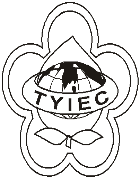          Taoyuan Importers & Exporters Chamber of Commerce桃園市桃園區春日路1235之2號3F           TEL:886-3-316-4346   886-3-325-3781   FAX:886-3-355-9651ie325@ms19.hinet.net     www.taoyuanproduct.org受 文 者：各相關會員發文日期：中華民國108年8月8日發文字號：桃貿豐字第19114號附    件：主    旨：貴會員倘持有品名、標示、宣稱等列有「藥用、          藥皂、藥劑、藥水」詞句之特定用途化粧品許          可證，請儘速辦理變更登記，詳如說明，           敬請查照。說    明:一、依據桃園市政府衛生局桃衛藥字第                  1080082673號函辦理。         二、衛生福利部於108年6月4日衛授食字第             1081201387號令發布「化粧品標示宣傳廣             告涉及虛偽誇大或醫療效能認定準則」，並             自108年7月1日施行，其附件四列明「藥             用、藥皂、藥劑、藥水」為涉及其他醫療效              能之詞句，合先敘明。         三、倘貴會員持有品名、標示、宣稱等列有「藥             用、藥皂、藥劑、藥水」詞句之特定用途化             粧品許可證，請儘速辦理特定用途化粧品             許可證變更登記，凡未依規定辦理許可證             變更或持續供應或販賣布合於規定之產品，             依化粧品衛生安全管理法相關規定辦理。    理事長  簡 文 豐